Dear ParentsSchool ApplicationsReminder - If your child is due to start school in  September 2024 then you need to apply for their school place by 15th January. Year 6 SATS Meeting - Wednesday 24th January 8:30am - 9am On Wednesday 24th January, parents and carers are invited to attend our Year 6 SATS information meeting at 8:30am in the school hall. Throughout the meeting, we will go through important information regarding how we can both prepare and support your child in the lead up to SATS. You will also have the opportunity to ask questions about your child's upcoming SATS.Year 6 camp September 2024All Year 5 parents/carers should have now received a Weduc message regarding Year 6 Camp for September 2024. Please can you take a moment to read through and respond by Friday 19th January.Join Team WestfieldWe have three exciting vacancies that we are looking to fill. Applications are now open for the below positions:Nursery Midday SupervisorBank SMSANursery PractitionerDetails of all these opportunities and how to apply can be found on the below link:https://www.eteach.com/careers/westfieldprimaryIf you think you have what it takes to join our friendly and professional team we would love to hear from you.Reading RaffleKey Stage 1                   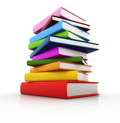 Winners:        	Bumblebee  58%2nd Place           Owl  56%Key Stage 2Winners: 	Falcon  77%           	2nd place: 	Eagle   64%Top Doodling ClassesDoodle MathsDoodle TablesMaths Support Radstock College are still running courses for parents, guardians, and caregivers to help them gain confidence in supporting their key stage 2 children when it comes to Maths homework and SATS.There are some spaces available from 9.30am to 11.30am and 12.30pm to 2.30pm.The course is being held at the Radstock Family and Childrens Centre.Covering the following topics,Number and Place ValueAddition and SubtractionMultiplication and DivisionFractionsMeasurementProperties of ShapePosition and DirectionStatisticsIf you are interested, then please contact:01225 328822 or acl@bathcollege.ac.ukStar LearnersWell done to this week’s Star Learners 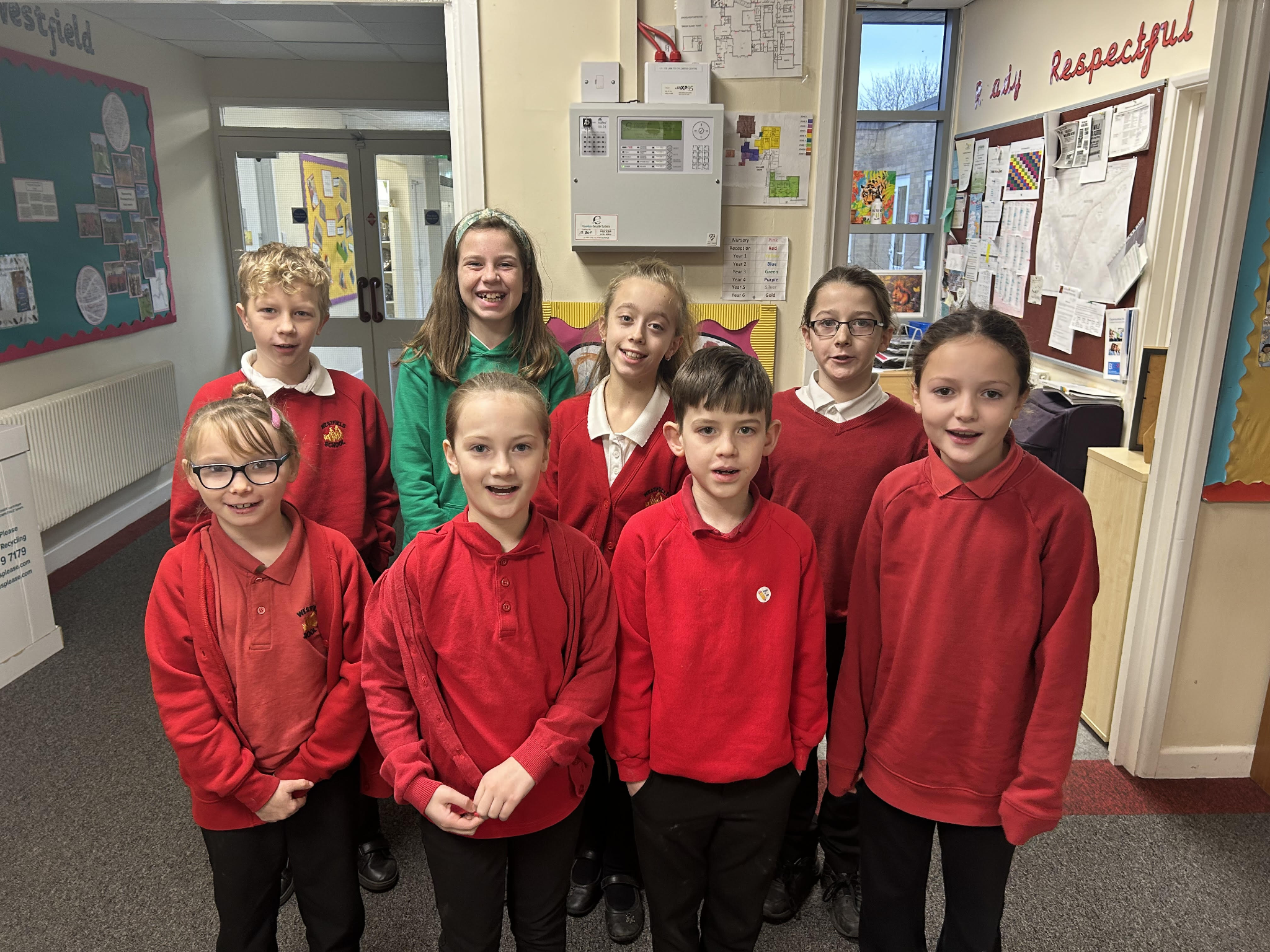 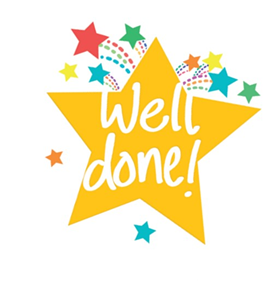 Diary Dates	FebruaryMon 12 – Fri 15 Half TermMon 19             	Pupils return to school MarchThur 7		World Book DayThur 28		End of termFri 29 - 12 April	Easter HolidaysAprilMon 15		Pupils return to schoolMayMon 6		Bank HolidayMon 27 - Fri 31	Half TermJulyFri 19		Pupils break up for Summer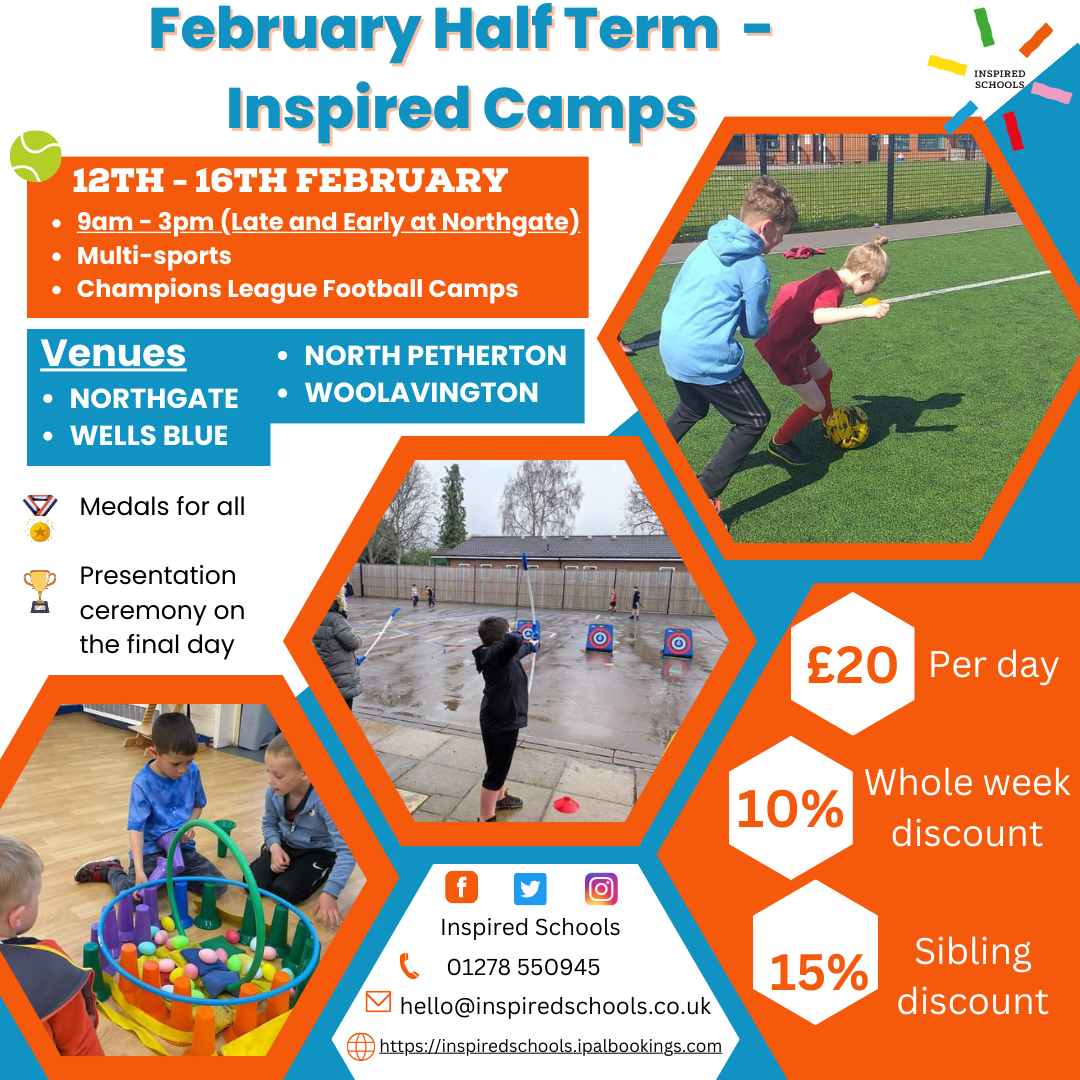 SeptemberMon 2 		Inset DayTues 3		Pupil return to school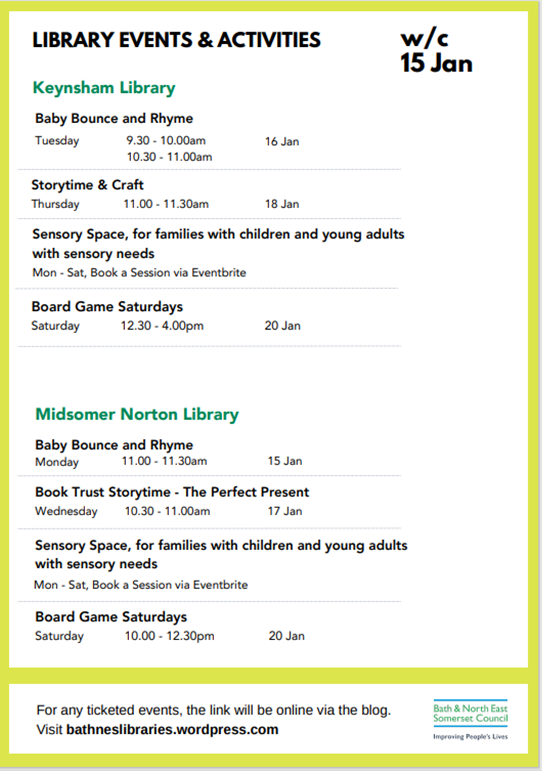 Squirrel74%Monkey56%Eagle46%Butterfly48%Monkey37%Panther36%ClassNameSchool ValueDolphinJustin Smith**Everything**MonkeyEmilia CairnsCollaborationDragonflyLexie MerrettAmbitionTurtleElla Davies**Everything**PantherConnie Wisbey**Everything**ButterflyThomas SeymourCollaborationEagleFreya Dickinson**Everything**FalconAlfie FrancisAmbition